Mon cahier de vie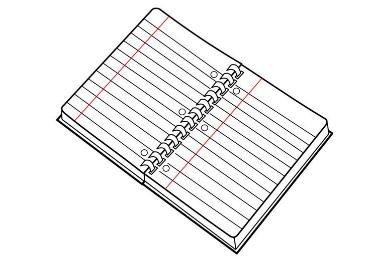 Je me présente…Je m’appelle ………………………………………………………………………………………………………Je suis né(e) le ………………………………………………………………………………………………………J’ai …………………………… ans.Je viens de/du ………………………………………………………………………………………………………Mon adresse :………………………………………………………………………………..……………………………………………………………………………………………………..Mon numéro de téléphone :…………………………………………………………Je me dessine :Je dessine ma famille :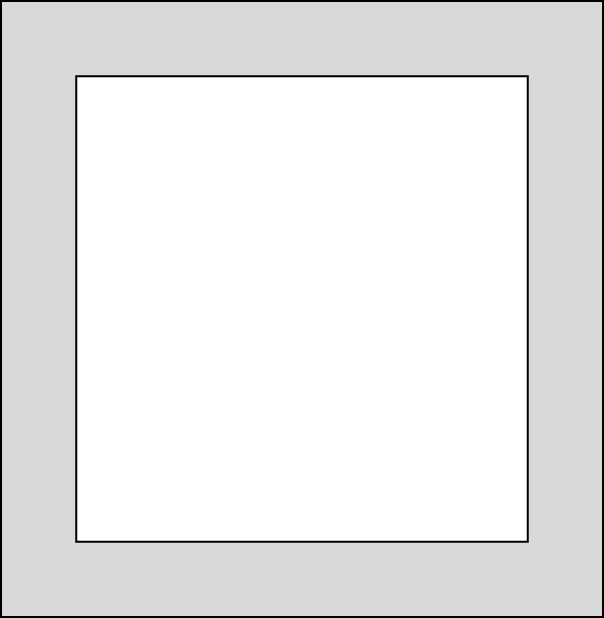 Mon écoleMon école s’appelle ………………………………………………………………………………………………………L’adresse de l’école :………………………………………………………………………………………………………………………………………………………………………………Le numéro de téléphone : ………………………………………………………………………………..Le directeur ou la directrice s’appelle………………………………………………Il y a ………………………………………….classes.Les enseignants s’appellent :Dans l’école, il y a d’autres adultes :………………………………………………………………………………………………………………………………………………………Je dessine mon école :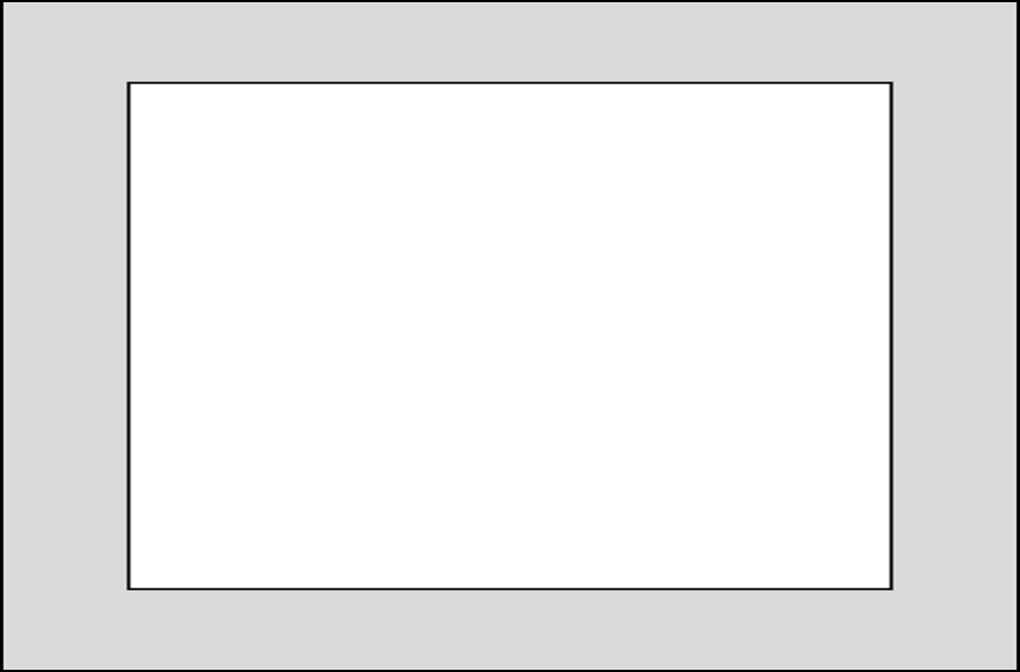 Je dessine ma classe :Ma classeJe suis en classe de ………………………………………Mon enseignant(e) s’appelle :………………………………………………………Dans la classe, il y a ………………….élèves.D’autres adultes viennent dans la classe :…………………………………….………………………………………………………………………………………………………………………………………………………………………………………………………………………………………………………………………………………………………………………………………………………………………………………………………………………………………………………………………………………………………………………………………J’ai déjà des amis : ………………………………………………………………………………………………………………………………………………………………………………………………………………J’ai un ou des tuteurs : ………………………………………………………………………………………………………………………………………………………………………………………………………………Je dessine mes amis :Mon emploi du tempsJe dessine une séance de sport :Mon lexiqueLes couleurs            Les chiffresLes lettresLes jours de la semaineLes mois de l’annéeLes saisonsLe matériel scolaireDans la classeDans l’écoleLe corps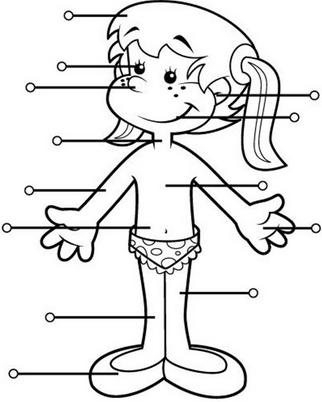 Les vêtementsLes animauxLes fruitsLes légumesLes alimentsDes petits motsle  la les      un une desmon ma mes  ton ta tes  son sa ses nos vos leurje tu il elle on nous vous ils ellesdans  sur sous à côté au du  pour  avec  et  ça  chez  tout tous  mais   par  alors   plus aussi     beaucoup    rien   même   comme   car  très trop   sans hier   aujourd’hui   demainsouvent depuis ensuite après parfois pendant encorepourquoi    parce que   qui que quoi quand où commentClasseEnseignant lundimardimercredijeudivendredirougerougeROUGEbleubleuBLEUvertvertVERTjaunejauneJAUNEorangeorangeORANGEroseroseROSEvioletvioletVIOLETmarronmarronMARRONblancblancBLANCnoirnoirNOIRgrisgrisGRIS0zéro20vingt1un30trente 2deux40quarante3trois50cinquante4quatre60soixante5cinq70soixante-dix6six80quatre-vingt7sept90quatre-vingt-dix 8huit100cent9neuf1 000mille10dix11onze12douze13treize14quatorze15quinze16seize17dix-sept18dix-huit19dix-neufaAaAabBbBbcCcCcdDdDdeEeEefFfFfgGgGghHhHhiIiIijJjJjkKkKklLlLlmMmMmnNnNnoOoOopPpPpqQqQqrRrRrsSsSstTtTtuUuUuvVvVvwWwWwxXxXxyYyYyzZzZzlundimardimercredijeudivendredisamedidimanchelundimardimercredijeudivendredisamedidimancheLUNDIMARDIMERCREDIJEUDIVENDREDISAMEDIDIMANCHEjanvierfévriermarsavrilmaijuinjuilletaoûtseptembreoctobrenovembredécembrejanvierfévriermarsavrilmaijuinjuilletaoûtseptembreoctobrenovembredécembreJANVIERFEVRIERMARSAVRILMAIJUINJUILLETAOUTSEPTEMBREOCTOBRENOVEMBREDECEMBRE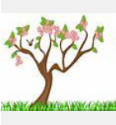 printempsprintempsPRINTEMPS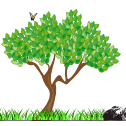 étéétéÉTÉ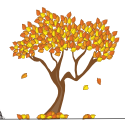 automneautomneAUTOMNE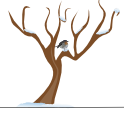 hiverhiverHIVER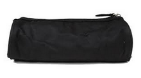 une trousse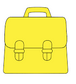 un cartable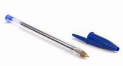 un stylo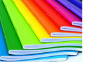 des cahiers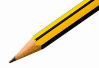 un crayon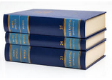 des livres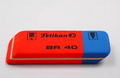 une gomme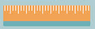 une règle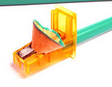 un taille-crayon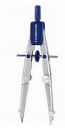 un compas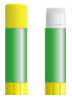 de la colle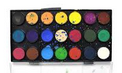 de la peinture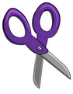 des ciseaux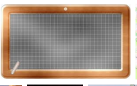 une ardoise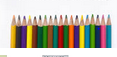 des crayons de couleur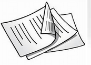 une feuille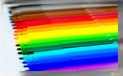 des feutres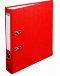 un classeur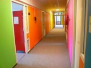 le couloir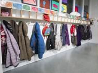 un porte-manteau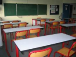 la classe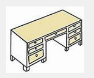 un bureau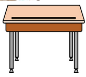 une table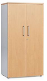 une armoire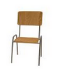 une chaise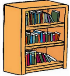 une bibliothèque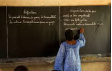 le tableau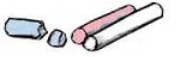 des craies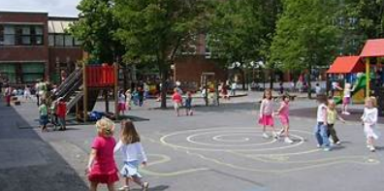 la cour de récréation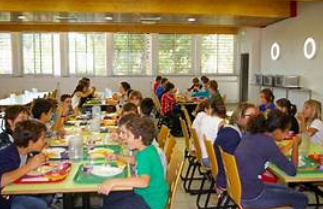 la cantine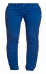 un pantalon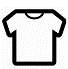 un tee-shirt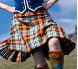 une jupe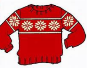 un pull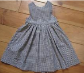 une robe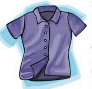 une chemise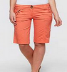 un short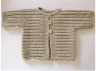 un gilet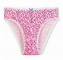 une culotte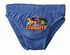 un slip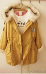 un manteau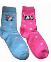 des chaussettes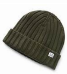 un bonnet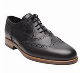 des chaussures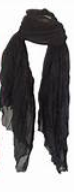 une écharpe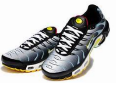 des baskets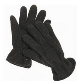 des gants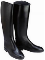 des bottes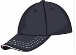 une casquette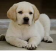 un chien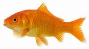 un poisson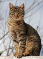 un chat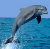 un dauphin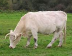 une vache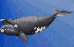 une baleine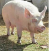 un cochon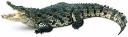 un crocodile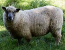 un mouton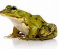 une grenouille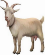 une chèvre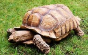 une tortue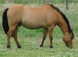 un cheval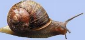 un escargot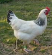 une poule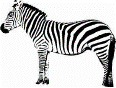 un zèbre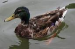 un canard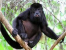 un singe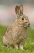 un lapin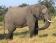 un éléphant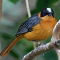 un oiseau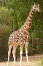 une girafe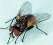 une mouche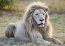 un lion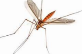 un moustique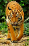 un tigre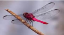 une libellule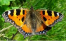 un papillon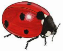 une coccinelle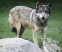 un loup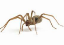 une araignée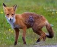 un renard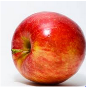 une pomme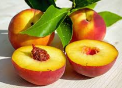 une pêche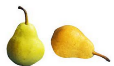 une poire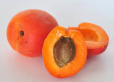 un abricot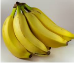 des bananes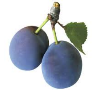 une prune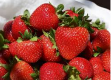 une fraise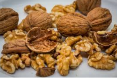 des noix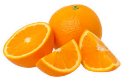 une orange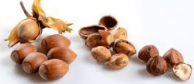 des noisettes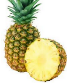 un ananas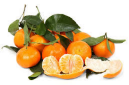 une clémentine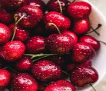 des cerises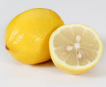 un citron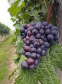 du raisin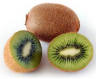 un kiwi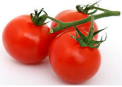 une tomate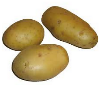 une pomme de terre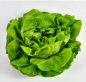 une salade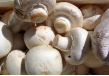 des champignons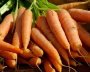 une carotte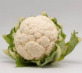 un chou fleur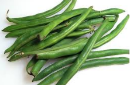 des haricots verts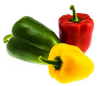 des poivrons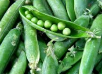 des petits pois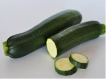 une courgette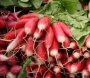 des radis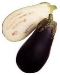 une aubergine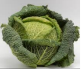 un chou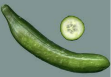 un concombre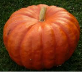 une citrouille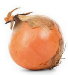 un oignon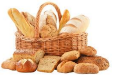 du pain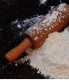 de la farine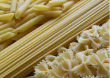 des pâtes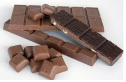 du chocolat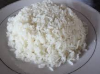 du riz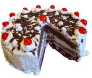 un gâteau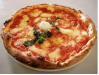 une pizza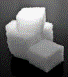 du sucre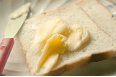 du beurre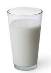 du lait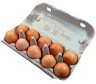 des œufs 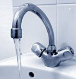 de l’eau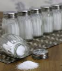 du sel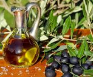 de l’huile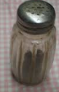 du poivre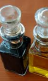 du vinaigre